Matemática PA e PG DefiniçãoAs P.A.s (Progressões Aritméticas) são sequências nas quais cada termo, a partir do segundo, é igual ao anterior somado de uma constante. Chamamos esta constante de razão da P.A.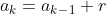 Como consequência da definição, para encontrarmos a razão de uma P.A., basta calcularmos a diferença entre um termo e seu antecessor: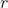 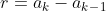 Para que possamos construir a P.A., basta termos um termo qualquer da P.A. e sua razão, pois, a partir disso, é possível descobrirmos todos seus outros termos.Classificação das P.A.sCrescente: uma P.A. é crescente quando a razão  for positiva;Constante: uma P.A. é constante quando a razão  for ;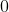 Decrescente: uma P.A. é decrescente quando a razão   for negativa.P.A. - Termo GeralDada uma P.A. de termo   e razão  , podemos calcular o valor do termo   da P.A. através da fórmula do termo geral: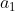 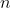 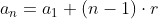 Para 3 termos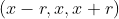 P.A. - Soma de Termos EquidistantesSoma de termos equidistantes dos extremosA soma de dois termos equidistantes dos extremos de uma P.A. finita é igual à soma dos extremos.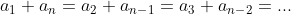 Numa PA, os termos opostos, ou equidistantes, ou seja, os que estão à mesma distância do termo central da PA, têm a mesma soma....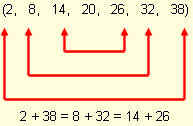 Termos consecutivosConsiderando-se três termos consecutivos de uma P.A., o termo do meio é a média aritmética dos outros dois.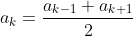 P.A. - Soma dos N Termos de uma P.A.A soma dos n termos de uma P.A. pode ser calculada por: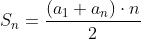 Progressão Geométrica  (PG)Definição : Progressão geométrica é uma sequência numérica que possui uma razão fixa q e, a partir do primeiro termo, os termos são cálculos pela razão q vezes o seu antecessor. Uma progressão geométrica pode ser crescente, quando sua razão for maior que um; decrescente, quando a razão for um número entre zero e um; constante, quando a razão for exatamente um; e oscilante, quando a razão for menor que zero.Essa sequência pode ser finita, quando há limitação de termos na sequência, ou infinita, caso ocorra exatamente o contrário. A equação do termo geral de uma progressão geométrica e a soma de todos os seus termos são calculadas a partir de fórmulas específicas, que dependem do primeiro termo e da razão.Progressão geométrica (PG) é uma sequência numérica em que, após o primeiro termo, os termos posteriores da sequência são construídos a partir da multiplicação de uma razão q pelo termo antecessor.Exemplos:PG de razão 3 em que o primeiro termo é 2.Os termos da sequência são representados por (a1, a2, a3, a4, a5 …).a1 = 2a2 = 2.3 = 6a3 = 6.3 = 18a4 = 18.3 = 54a5 = 54.3 = 162.A PG do exemplo é, portanto, (2,6,18,54,162...).A razão de uma PG pode ser encontrada a partir da divisão de um termo da sequência pelo seu antecessor. Ao fazer isso, caso ela seja realmente uma progressão geométrica, essa divisão sempre será igual a q.Exemplo:(1, 2, 4, 8, 16, 32)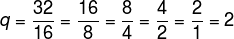 Logo, essa PG possui razão q = 2.1ª propriedadeDevido ao comportamento da PG, ela preserva algumas propriedades. A primeira delas é que o produto de termos equidistantes do extremo é sempre igual.Exemplo:(2, 8, 32, 128, 512, 2048)2∙ 2048= 40968∙512 = 409632 ∙128 = 4096Quando a PG possui uma quantidade ímpar de termos, há um termo central. Esse termo ao quadrado também é igual ao produto dos termos equidistantes.Exemplo:(1, 2, 4, 8, 16, 32, 64)1∙ 64 = 642∙32 = 644∙16 = 648∙8 = 64Classificação de uma PGUma PG pode ser classificada como finita, quando existir uma qualidade limitada de termos, ou infinita. Além disso, também classificamos a PG de acordo com seu comportamento, podendo ser crescente, decrescente, constante e oscilante. Essa classificação depende diretamente da razão q.Crescente: Para que ela seja crescente, o segundo termo deve ser maior que o primeiro e assim sucessivamente, ou seja, a1 < a2 < a3 < a4 < … < an. Uma PG é crescente se, e somente se, a razão for maior que um, ou seja, q > 1. Exemplo: (2, 10, 50, 250, …), q = 5, logo a PG é crescente.Constante: Para que ela seja constante, os termos precisam ser todos iguais: a1 = a2 =...= an. Uma PG é constante se, e somente se, a razão for igual a 1, ou seja, q = 1. Exemplo: (2, 2, 2, 2, 2, 2), q = 1, logo a PG é constante.Decrescente: Para que ela seja decrescente, o segundo termo deve ser menor que o primeiro e assim sucessivamente, ou seja, a1 > a2 > a3 > a4 > … > an. Uma PG é decrescente se, e somente se, a razão for um número entre zero e um, ou seja, 0 > q > 1. Exemplo: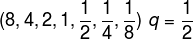 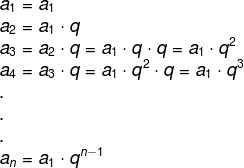 Exercícios sobre P.A.EXERCÍCIOS SOBRE O ASSUNTO Questão 01 – Na sequência 2, 6, 10, ... determine o 10º termo?Questão 02 - Determine o 20º elemento e a soma dos termos da seguinte progressão aritmética: (2, 7, 12, 17,...).Questão treino: Determine quantos múltiplos de 9 há entre 100 e 1 000.Resposta: Um número é divisível por 9 quando a soma dos seus algarismos for igual a um número múltiplo de 9. Então a progressão deve começar a partir do 108, que é o primeiro número divisível por 9, e terminar no número 999. Dessa forma, temos que o primeiro termo é igual a 108, o último termo igual a 999 e a razão será 9.an = a1 + (n – 1) * r999 = 108 + (n – 1) * 9999 = 108 + 9n – 9999 – 108 + 9 = 9n9n = 900n = 900/9n = 100Entre os números 100 e 1000 existem 100 múltiplos de 9.Questão 03 - Encontre o termo geral da progressão aritmética (PA) abaixo:A = (3, 7, ...)Resolução 3:Apesar de a sequência apresentar apenas dois elementos, já podemos destacar dois termos importantes. Temos o primeiro elemento (a1 = 3) e ainda a razão, que é dada pela diferença de um termo pelo termo imediatamente anterior. Portanto, a razão r é dada por r = 7 – 3 = 4. Dessa forma, é possível determinar a fórmula de seu termo geral:an = a1 + (n – 1).r
an = 3 + (n – 1).4
an = 3 + 4n – 4
an = 4n – 1Então, o termo geral da PA (3, 7, …) é an = 4n – 1.Questão 04 - A soma dos 20 termos de uma PA é 500. Se o primeiro termo dessa PA é 5, qual é a razão r dessa PA?Resolução 4: As informações das quais dispomos são que n = 20, Sn = 500 e a1 = 5. Vamos utilizar a fórmula da soma dos termos de uma progressão aritmética para encontrar o último termo dessa sequência:Sn = (a1 + an) . n
      2
500 = (5 + a20) . 20
     2
500 . 2= (5 + a20) . 201000 = 100 + 20 . a201000 – 100 = 20 . a20900 = 20 . a20a20 = 900
        20a20 = 45Vamos agora utilizar a fórmula do termo geral para encontrar o valor da razão r:an = a1 + (n – 1) . r
45 = 5 + (20 – 1) . r
45 – 5 = 19 . r
r = 40 ≈ 2
19Portanto, a razão dessa PA é de aproximadamente 2 cm.Questão 05 - Um jardim tem uma torneira e dez roseiras dispostas em linha reta. A torneira dista 50 m da primeira roseira e cada roseira dista 2 m da seguinte. Um jardineiro, para regar as roseiras, enche um balde na torneira e despeja seu conteúdo na primeira. Volta à torneira e repete a operação para cada roseira seguinte. Após regar a última roseira e voltar à torneira para deixar o balde, ele terá andado?Resolução 05Para regar a primeira roseira, o jardineiro está próximo à torneira e precisa andar 50 m para chegar à roseira e outros 50 m para retornar à torneira, andando nesse primeiro momento 100 metros.Novamente, o jardineiro sairá de próximo da torneira e andará 50 m até a primeira roseira e mais dois metros até a segunda roseira para então retornar, andando assim outros 52 metros de volta, o que totaliza 104 metros de caminhada.Para regar a terceira roseira, o jardineiro fará o mesmo percurso que acabara de fazer com o acréscimo de dois metros na ida e dois metros na volta, em decorrência da distância entre a segunda e a terceira roseira, totalizando 108 metros de percurso.O trajeto percorrido pelo jardineiro pode ser considerado uma progressão aritmética de razão 4, observe:A10 = (100, 104, 108, …, a10)Vamos identificar o último termo dessa sequência, que corresponde ao trajeto do jardineiro ao regar a décima roseira. Utilizaremos a fórmula do termo geral para encontrar o a10.an = a1 + (n – 1).r
a10 = a1 + (10 – 1).r
a10 = 100 + 9.r
a10 = 100 + 9.4
a10 = 100 + 36
a10 = 136Se queremos saber o percurso total percorrido pelo jardineiro, podemos calcular a soma dos termos dessa progressão aritmética:S10 = (a1 + a10).10
        2
S10 = (100 + 136).10
      2
S10 = 236.5
S10 = 1.180Portanto, o percurso total feito pelo jardineiro é 1.180 m.Exercício Sobre PGEXERCÍCIOS SOBRE O ASSUNTO 01 - A sequência seguinte é uma progressão geométrica, observe: (2, 6, 18, 54...). Determine o 8º termo dessa progressão.   Resolução 1 Razão da progressão: 6 : 2 = 3an = a1 * q n –1
a8 = 2 * 3 8 – 1
a8 = 2 * 3 7
a8 = 2 * 2187
a8 = 437402 - Sabendo que uma PG tem a1 = 4 e razão q = 2, determine a soma dos 10 primeiros termos dessa progressão.Resolução 02 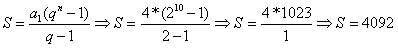 03 - Um carro, cujo preço à vista é R$ 24 000,00, pode ser adquirido dando-se uma entrada e o restante em 5 parcelas que se encontram em progressão geométrica. Um cliente que optou por esse plano, ao pagar a entrada, foi informado que a segunda parcela seria de R$ 4 000,00 e a quarta parcela de R$ 1 000,00. Quanto esse cliente pagou de entrada na aquisição desse carro?an = a1 * q n–1a2 = 4000
a4 = 1000a2 = a1 * q
4000 = a1 * q
a1 = 4000 / qa4 = a1 * q3
1000 = 4000 / q * q3
1000 / 4000 = q3 / q
1 / 4 = q2
√1/4 = √q2
q = 1/2a1 = 4000 / 1/2
a1 = 4000 * 2
a1 = 80001ª prestação: R$ 8 000,00
2ª prestação: R$ 4 000,00
3ª prestação: R$ 2 000,00
4ª prestação: R$ 1 000,00
5ª prestação: R$    500,00Soma total das prestações: R$ 15 500,00Entrada (valor do carro menos o total das prestações)R$ 24 000,00 – R$ 15 500,00 = R$ 8 500,00O valor da entrada foi de R$ 8 500,00